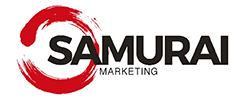 LOPDLa web www.mkt-samurai.com de Marketing Online Asesor S.L solicita a sus usuarios datos de carácter personal: nombre, apellidos, dirección, etc., para poder realizar la tramitación solicitada por el usuario, cumpliendo las condiciones de seguridad y confidencialidad exigidas por la legislación vigente en cada caso.Estos datos se integran en los correspondientes ficheros informatizados de Marketing Online Asesor S.L de acuerdo con la legislación o normativa vigente en cada caso.Marketing Online Asesor S.L garantiza la confidencialidad en el tratamiento de los datos de carácter personal que se recogen, así como la implementación de las medidas, de orden técnico y organizativo, que garantizan la seguridad de estos datos.Ejercicio de derechos de acceso, cancelación, rectificación u oposición, previstos en la Ley 15/99, LOPDLa información contenida en esta web y en cualquier fichero adjunto es de carácter CONFIDENCIAL y para uso exclusivo de su destinatario / a. Si usted lee este mensaje y no es el destinatario indicado, le informamos que está totalmente prohibida cualquier utilización, divulgación, distribución y / o reproducción de esta comunicación, total o parcial, sin autorización expresa en virtud de la legislación vigente. Si ha recibido este mensaje por error, le rogamos que nos lo notifique inmediatamente por esta misma vía y proceda a su eliminación, así como ficheros anexos sin leerlo ni grabarlo.
 
Aviso legal.- De conformidad con el Reglamento (UE) 2016/679 del Parlamento y del Consejo de la Unión Europea, de 27 de abril de 2016, relativo a la protección de las personas físicas en lo que respecta al tratamiento de datos personales ya la libre circulación de estos datos, le informamos que sus datos forman parte de un fichero titularidad de Marketing Online Asesor,S.L con la finalidad de cumplir con los objetivos fundacionales, ofrecerle servicios, gestionar la comunicación y la información que se deriva de su relación con alguna de las entidades mencionadas. Usted puede ejercer sus derechos de acceso, rectificación, cancelación, revocación y oposición en cualquier momento enviando un correo electrónico a: info@samuraimarketing.es 
Política de cookiesLa web www.mkt-samurai.com de Marketing Online Asesor S.L al igual que muchos otros, utiliza cookies con el fin de facilitar, mejorar y personalizar la navegación a los usuarios. Las cookies son pequeños archivos de texto que el servidor de un sitio web almacena en el navegador del usuario (explorer, safari, firefox, chrome ...). Así, cuando el usuario vuelve a visitar el sitio web se leen las cookies para identificar a dicho usuario y establecer sus preferencias de navegación.Cookies de Sesión:Estas son cookies temporales que permanecen en el archivo de cookies del navegador de su dispositivo hasta que se cierre el navegador.Pueden habilitar ciertas funcionalidades del sitio y también son utilizadas por el servidor para guardar / recordar información sobre las actividades del usuario dentro del portal.Cookies Analíticas:Estas cookies son utilizadas para realizar el seguimiento sobre el motor de búsqueda desde el que se ha visitado la web y qué términos de búsqueda se utilizaron para encontrarlo, calculan el tiempo pasado en la web en cada sesión y el número de veces que el usuario ha visitado la página.Cookies de Navegación:Estas cookies son utilizadas para mejorar la experiencia del usuario en la web www.mkt-samurai.com de Marketing Online Asesor S.L. Estas permiten guardar durante un tiempo determinado, acciones realizadas por el usuario durante la navegación de este por la web, a fin de hacerla más utilizable y rápida. Últimas búsquedas realizadas, inmuebles que te interesan.Vencimiento de las cookies utilizadasLas Cookies utilizadas en pueden tener los siguientes tipos de vencimientos:Sesión: Con vencimiento una vez que el usuario sale de la sesión.Persistentes: Quedan permanentemente instaladas en tu navegador durante un tiempo determinado.Configuración de cookiesPara conocer la forma en la que configurar el uso de cookies en su navegador puede consultar los siguientes links de los principales navegadores y dispositivos:Chrome: http://support.google.com/chrome/bin/answer.py?hl=es&answer=95647Firefox: http://support.mozilla.org/en-us/kb/cookies-information-websites-store-on-your-computer?redirectlocale=en-us&redirectslug=cookiesInternet explorer: http://support.microsoft.com/kb/196955Safari web: http://support.apple.com/kb/ph5042Safari ios: http://support.apple.com/kb/ht1677Puedes contactar con el titular de este sitio web sobre las cookies en la dirección www.mkt-samurai.com de Marketing Online Asesor S.L FinalizaciónTanto el usuario como Marketing Online Asesor S.L pueden rescindir o finalizar su relación a cualquier momento sin necesidad de preaviso, por incumplimiento de lo establecido en las condiciones generales. Al momento de resolución del contrato el usuario dejará de hacer uso del servicio y destruirá todo el material que obtuvo del mismo. Por otra parte, si el usuario no cumple con alguna norma de las previstas en estas condiciones generales, www.mkt-samurai.com de Marketing Online Asesor S.L, sin perjuicio de la responsabilidad por daños y perjuicios que se pudiera derivar, podrá, con carácter inmediato y sin necesidad de preaviso, resolver y dar por terminada su relación con el usuario, interrumpiendo su acceso a la web para sus correspondientes servicios. Aspectos jurídicos generalesEstas condiciones generales quedan sujetos a las leyes españolas.Las condiciones generales, así como otros términos y condiciones del servicio incorporados a www.mkt-samurai.com de Marketing Online Asesor S.L, constituyen el contrato completo entre el usuario y www.mkt-samurai.com y regulan el uso del servicio.El usuario acepta que www.mkt-samurai.com se reserve el derecho a cambiar el contenido o las especificaciones técnicas de cualquier aspecto del servicio a cualquier momento a su sola discreción. También acepta que estos cambios puedan afectar su acceso al servicio.